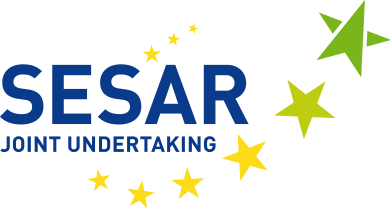 Erstellung einer Reserveliste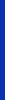 Rechtsreferent (m/w) (Ref. CN267)Zeittraum: Zwei Jahre – Vertragsbediensteter – FG IVDas Gemeinsame Unternehmen SESAR (SJU) hat ein Einstellungsverfahren für die Erstellung einer Reserveliste zur Besetzung der Stelle eines Rechtsreferenten eingeleitet. Dienstort ist Brüssel (Belgien), wo das Gemeinsame Unternehmen SESAR seinen Sitz hat; hier befindet sich auch der Ort der dienstlichen Verwendung.Nähere Informationen zu den Tätigkeiten des Gemeinsamen Unternehmens SESAR sind abrufbar unter: http://www.sesarju.eu.HAUPTAUFGABENDer Rechtsreferent wird dem Bereich Rechtsangelegenheiten und Auftragsvergabe des SJU zugeteilt. Unter der unmittelbaren Verantwortung des Bereichsleiters übernimmt der Rechtsreferent Arbeitsaufträge, die unter anderem folgende Aufgaben umfassen:Verfassen von Stellungnahmen, Berichten und Arbeitsdokumenten über alle Rechtsprobleme, die sich im Tagesgeschäft des SJU und bei der Umsetzung geltender Regeln und Strategien ergeben; Prüfen von Rechtsdokumenten und Durchführen von Studien/Analysen über das betreffende rechtliche und regulatorische Umfeld, in dem das SJU seine Tätigkeit ausübt; Bereitstellen von Unterstützung bei der Erarbeitung der Rechtsinstrumente des SJU; Bereitstellen von Rechtsberatung in Bezug auf die Formulierung und Auslegung der Regeln des SJU (insbesondere der Finanzregelung); Entwicklung und Verwaltung von sowie Beratung bei Bewilligungs- und Vergabeverfahren und den daraus resultierenden Vertragsverfahren und -regelungen.EIGNUNGSKRITERIENBewerber müssen in einer gültigen Reserveliste des EPSO (Europäisches Amt für Personalauswahl) für Vertragsbedienstete der Funktionsgruppe IV in einem passenden Profil verzeichnet sein.3.1	Erforderliche MindestqualifikationenEin Bildungsniveau, das einem abgeschlossenen Universitätsstudium in der Rechtswissenschaft, bescheinigt durch ein Diplom, entspricht, wenn die Regelstudienzeit vier Jahre oder mehr beträgt,oderein Bildungsniveau, das einem abgeschlossenen Universitätsstudium in der Rechtswissenschaft, bescheinigt durch ein Diplom, entspricht, wenn die Regelstudienzeit drei Jahre beträgt, und nach Abschluss des Universitätsstudiums einschlägige Berufserfahrung von mindestens einem Jahr.3.2	Erforderliche MindestberufserfahrungMindestens drei Jahre nachgewiesene Berufserfahrung, die nach Erlangen der erforderlichen Mindestqualifikationen erworben wurde.3.3	Erforderliche SprachkenntnisseGründliche Englischkenntnisse und ausreichende Kenntnisse in einer weiteren Amtssprache der Europäischen Gemeinschaft in dem Umfang, in dem dies für die Ausübung der Dienstpflichten erforderlich ist.3.3	Um den Eignungskriterien zu entsprechen, müssen die Bewerber ferner:die Staatsangehörigkeit eines Mitgliedstaats der Europäischen Union besitzen;etwaigen Verpflichtungen aus den geltenden Wehrgesetzen nachgekommen sein;im Besitz aller bürgerlichen Ehrenrechte sein;den für die Ausübung der Tätigkeit zu stellenden sittlichen Anforderungen genügen;die für die Ausübung der Tätigkeit erforderliche körperliche Eignung besitzen. ZUSÄTZLICHE INFORMATIONENDie Bewerber müssen per E-Mail an die funktionelle Mailbox recruitmentcn267@sesarju.eu eine EINZELNE Adobe Acrobat-PDF-Datei (Größe: max. 5 MB) im A4-Format mit SÄMTLICHEN nachstehend aufgeführten eingescannten Unterlagen senden:ein Lebenslauf im Europass-Format (verfügbar auf der folgenden Website: http://europass.cedefop.europa.eu);ein mit einer Unterschrift versehenes Anschreiben von höchstens einer Seite, in dem der Bewerber darlegt, weshalb er sich für die Stelle interessiert, und die Fähigkeiten beschreibt, die ihn für die Stelle besonders qualifizieren;eine ordnungsgemäß ausgefüllte und unterschriebene ehrenwörtliche Erklärung in Bezug auf die Eignungs- und Auswahlkriterien (herunterladbar von unserer Website).Die einzelne Adobe Acrobat-PDF-Datei im A4-Format für die Bewerbung sollte folgendermaßen benannt sein: [FAMILIENNAME_Vorname_CN267.pdf].Die Bezeichnung und genaue Referenz der Stellenausschreibung sollten im Betreff der E-Mail angegeben werden. Bewerbungen, bei denen Format und/oder Inhalt des Europass-Lebenslaufs und der ehrenwörtlichen Erklärung verändert wurden, können vom SJU als ungültig erachtet werden.Der Termin für die Abgabe der Bewerbungen ist der 31. März 2017 um 23.00 Uhr Brüsseler Ortszeit.Weitere Anforderungen, die vollständigen Angaben zur ausgeschriebenen Funktion, nähere Einzelheiten zum Verfahren, das Auswahl, Vorstellungsgespräch und Tests umfasst, sowie Informationen zu den Arbeitsbedingungen sind in der ausführlichen Stellenausschreibung enthalten, die von der Webseite des SJU über freie Stellen heruntergeladen werden kann: http://www.sesarju.eu/sesar-vacancies Das Vorstellungsgespräch findet in Brüssel (Belgien) statt, wo das SJU seinen Sitz hat; hier befindet sich auch der Ort der dienstlichen Verwendung. Der Termin für die Tests und/oder Vorstellungsgespräche wurde vorläufig innerhalb der zweiten Hälfte des Monats April 2017 festgesetzt (bis auf Weiteres und abhängig von der Zahl der Bewerber). Die Bewerber werden mindestens 15 Tage vorher von dem Termin in Kenntnis gesetzt.Nach den Vorstellungsgesprächen empfiehlt das Auswahlgremium die geeignetsten Bewerber für die betreffende Stelle. Die vom Auswahlgremium erstellte Liste der geeigneten Bewerber kann auch je nach dem Bedarf des SJU für die Einstellung für eine ähnliche Stelle herangezogen werden und ist bis zum 31. Dezember 2017 gültig (die Gültigkeitsdauer kann verlängert werden). Allen Bewerbern wird schriftlich mitgeteilt, ob sie in die Reserveliste aufgenommen worden sind. Die Bewerber werden darauf hingewiesen, dass eine Aufnahme in die Reserveliste keine Garantie für eine Einstellung ist.